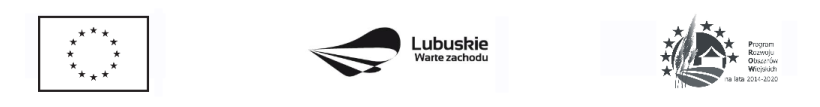 Zielona Góra 28.03.2022 r.OR.273.5.2022 Dotyczy: postepowania pn. Rozbudowa I przebudowa drogi powiatowej nr 1191F 
w miejscowości Stare Kramsko (odcinek 4)” Zamawiający : Powiat Zielonogórski informuje, że w udostępnionej na podstawie art. 222 ust 5 ustawy Pzp informacji z otwarcia ofert, nie podał  szczegółowych informacji w zakresie adresu Wykonawcy ( oferta nr 1).Było:  Przedsiębiorstwo Drogowe ,,KONTRAKT” sp.  z o.o.  ul. Szosa PoznańskaSprostowanie: Przedsiębiorstwo Drogowe ,,KONTRAKT” sp.  z o.o.  ul. Szosa Poznańska 17		66-600 Krosno Odrzańskie.